Приложение 1 к приказу МКУ «УО»№7-85 от 20 октября 2015 г.Ответственные лица за проведение ЕГЭ-2016Ответственные организаторы ОГЭ-2016Ответственные операторы технического сопровожденияНачальник МКУ «УО»:                             В.И.Сметанина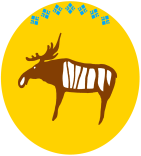 МУНИЦИПАЛЬНОЕ КАЗЕННОЕ УЧРЕЖДЕНИЕМУНИЦИПАЛЬНОЕ КАЗЕННОЕ УЧРЕЖДЕНИЕМУНИЦИПАЛЬНОЕ КАЗЕННОЕ УЧРЕЖДЕНИЕ«УПРАВЛЕНИЕ ОБРАЗОВАНИЯ» «УПРАВЛЕНИЕ ОБРАЗОВАНИЯ» «УПРАВЛЕНИЕ ОБРАЗОВАНИЯ» МУНИЦИПАЛЬНОГО РАЙОНА «ГОРНЫЙ УЛУС»МУНИЦИПАЛЬНОГО РАЙОНА «ГОРНЫЙ УЛУС»МУНИЦИПАЛЬНОГО РАЙОНА «ГОРНЫЙ УЛУС»РЕСПУБЛИКИ САХА (ЯКУТИЯ)РЕСПУБЛИКИ САХА (ЯКУТИЯ)РЕСПУБЛИКИ САХА (ЯКУТИЯ)(МКУ «Управление образования»)(МКУ «Управление образования»)(МКУ «Управление образования»)П Р И К А ЗП Р И К А ЗП Р И К А З20 октября 2015 г.№ 7-85№ 7-85Бердигестях Бердигестях Бердигестях О назначении ответственных  за организацию и проведение государственнойитоговой аттестации 2016 г. О назначении ответственных  за организацию и проведение государственнойитоговой аттестации 2016 г. О назначении ответственных  за организацию и проведение государственнойитоговой аттестации 2016 г. §1Ответственными организаторами улуса по проведению государственной итоговой аттестации выпускников 2016 года  назначить следующих специалистов:ЕГЭ - 2016 – Васильеву Луизу Гаврильевну, начальника отдела общего образования;ОГЭ - 2016 – Кривошапкина Дмитрия Николаевича, главного специалиста общего образования;ЕГЭ – 2016, техническое сопровождение – Андреева Николая Архиповича, ведущего специалиста-программиста общего образования.§2Ответственность по получению, доставке, хранению и выдаче экзаменационных материалов ЕГЭ-2016 возложить на Васильеву Л.Г.Ответственность по получению, доставке, хранению и выдаче экзаменационных материалов ОГЭ-2016 возложить на Кривошапкина Д.Н.Ответственность по обеспечению секретности  экзаменационных материалов и данных РИС РБД ЕГЭ-2016 возложить на Андреева Н.А.§3           Приложение 1: Ответственные лица за проведение ГИА-2016.§1Ответственными организаторами улуса по проведению государственной итоговой аттестации выпускников 2016 года  назначить следующих специалистов:ЕГЭ - 2016 – Васильеву Луизу Гаврильевну, начальника отдела общего образования;ОГЭ - 2016 – Кривошапкина Дмитрия Николаевича, главного специалиста общего образования;ЕГЭ – 2016, техническое сопровождение – Андреева Николая Архиповича, ведущего специалиста-программиста общего образования.§2Ответственность по получению, доставке, хранению и выдаче экзаменационных материалов ЕГЭ-2016 возложить на Васильеву Л.Г.Ответственность по получению, доставке, хранению и выдаче экзаменационных материалов ОГЭ-2016 возложить на Кривошапкина Д.Н.Ответственность по обеспечению секретности  экзаменационных материалов и данных РИС РБД ЕГЭ-2016 возложить на Андреева Н.А.§3           Приложение 1: Ответственные лица за проведение ГИА-2016.§1Ответственными организаторами улуса по проведению государственной итоговой аттестации выпускников 2016 года  назначить следующих специалистов:ЕГЭ - 2016 – Васильеву Луизу Гаврильевну, начальника отдела общего образования;ОГЭ - 2016 – Кривошапкина Дмитрия Николаевича, главного специалиста общего образования;ЕГЭ – 2016, техническое сопровождение – Андреева Николая Архиповича, ведущего специалиста-программиста общего образования.§2Ответственность по получению, доставке, хранению и выдаче экзаменационных материалов ЕГЭ-2016 возложить на Васильеву Л.Г.Ответственность по получению, доставке, хранению и выдаче экзаменационных материалов ОГЭ-2016 возложить на Кривошапкина Д.Н.Ответственность по обеспечению секретности  экзаменационных материалов и данных РИС РБД ЕГЭ-2016 возложить на Андреева Н.А.§3           Приложение 1: Ответственные лица за проведение ГИА-2016.Начальник МКУ «УО»:Начальник МКУ «УО»:В.И. СметанинарайонответственныйдолжностьСтаж работы в ЕГЭРабочий телефонСотовый телефонe-mailГорныйВасильева Л.Г.Начальник отдела ООО158(411-31)-4-14-0889246627934mkuber@mail.ruрайонответственныйдолжностьСтаж работы в ГИАРабочий телефонСотовый телефонe-mailГорныйКривошапкин Д.Н.главный специалист общего образования28(411-31)-4-14-0889241682443mkuber@mail.ruрайонответственныйдолжностьСтаж работы в ЕГЭРабочий телефонСотовый телефонe-mailГорныйАндреев Н.А.ведущий специалист-программист58(411-31)-4-14-0889248785299mkuber@mail.ru